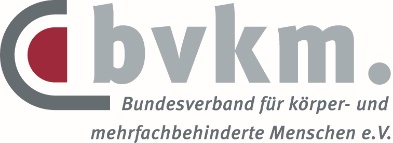 Anmeldung zur Schreib-Werkstattvom 1.-3. September 2023 in KölnVorname und Name:      Adresse:      E-Mail:      Telefon:       Ich bin in einem Verein oder einer Einrichtung des bvkm. Wenn ja, in diesem/dieser:       Ich komme mit Assistenz.  Damit ich teilnehmen kann, benötige ich:       Ich nehme an allen Mahlzeiten teil. Normales Essen Besondere Verpflegung:       Für die Übernachtung benötige ich: 	 Einzelzimmer	 Einzelzimmer, rollstuhlgerecht	 Doppelzimmer	 Doppelzimmer, rollstuhlgerechtWas ich noch sagen oder fragen möchte:      ------------------------------------------------------------------------------------------------------Bitte die Anmeldung bis zum 15. Juni 2023 zurücksendenals E-Mail an: info@bvkm.deoder als Brief: bvkm, Brehmstr. 5-7, 40239 Düsseldorf